Meeting Link & Agenda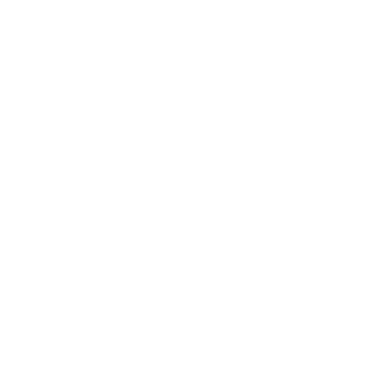 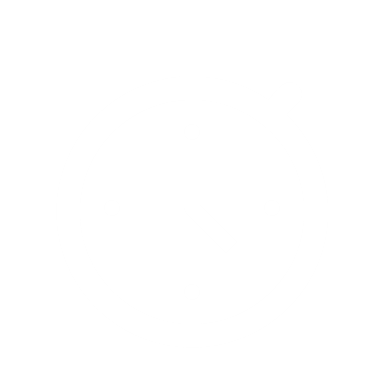 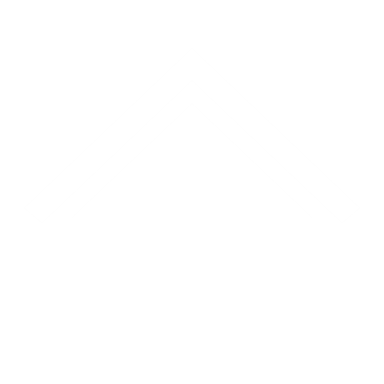 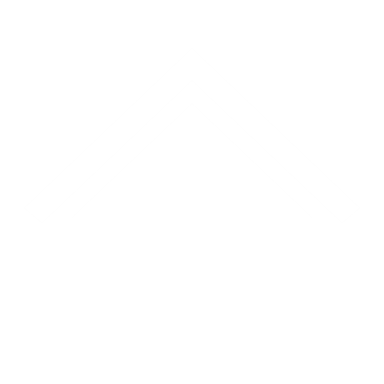 Join Zoom Meetinghttps://us06web.zoom.us/j/85052185076?pwd=RXUrNHBUTks2cmZUTU0ra1Y3YTVPZz09Meeting ID: 850 5218 5076Passcode: 146103Join by phone +1 (253) 215-8782Facilitator: Mark Ingman, Cascadia CDUCSRB: Upper Columbia Salmon Recovery Board; EHSC – Entiat Habitat Subcommittee9:00 Welcome and Introductions Mark Ingman / All 9:10 Draft UCSRB Annual Report &Implementation ScheduleTracy Bowerman – UCSRB9:30 Discussion: Entiat Restoration Work DataAll9:50Project: Cottonwood Flats Restoration Allison Lutes/Matt Holland – Chelan County Natural Resources Department10:10 Targeted Investments Grant RoundTracy Bowerman – UCSRB10:30Round Table Updates/ AnnouncementsAll10:45Closing- open comment/questions- future topics- next meeting date: EHSC – January 20th, 9amAll